²æÃ zsÀªÀÄð¸ÀÜ¼À ªÀÄAdÄ£ÁxÉÃ±ÀégÀ DAiÀÄÄªÉðÃzÀ ªÀÄºÁ«zÁå®AiÀÄ, PÀÄvÁàr, GqÀÄ¦.¸ÁßvÀPÀ ªÀÄvÀÄÛ ¸ÁßvÀPÉÆÃvÀÛgÀ «zÁåyðUÀ½UÉ «±Àé«zÁå®AiÀÄzÀ a£ÀßzÀ ¥ÀzÀPÀ ¥ÀqÉzÀÄPÉÆAqÀªÀgÀ «ªÀgÀ¸ÁßvÀPÀ ¥ÀzÀ«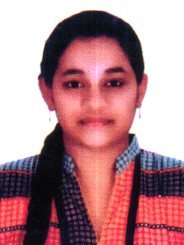 qÁ. ¥ÀæeÁÕ J£ï.©.J.JªÀiï.J¸ï.a£ÀßzÀ ¥ÀzÀPÀ – 04 ºÁUÀÆ £ÀUÀzÀÄ §ºÀÄªÀiÁ£À – 2¸ÁßvÀPÉÆÃvÀÛgÀ ¥ÀzÀ«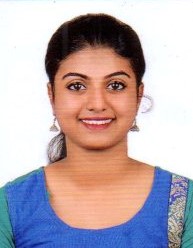 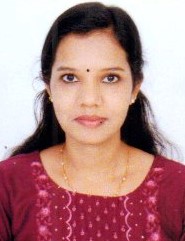     a£ÀßzÀ ¥ÀzÀPÀ	a£ÀßzÀ ¥ÀzÀPÀqÁ. ¥À®è« UÀuÉÃ±ï ¥ÀÇeÁj						qÁ. ²æÃPÀÄnÖ ¦.«.JA.r. (DAiÀÄÄ) gÉÆÃUÀ¤zÁ£À                                     JA.r. (DAiÀÄÄ) CUÀzsÀvÀAvÀæ                                                             